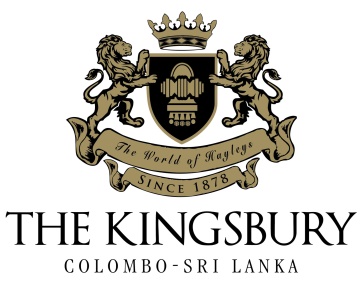 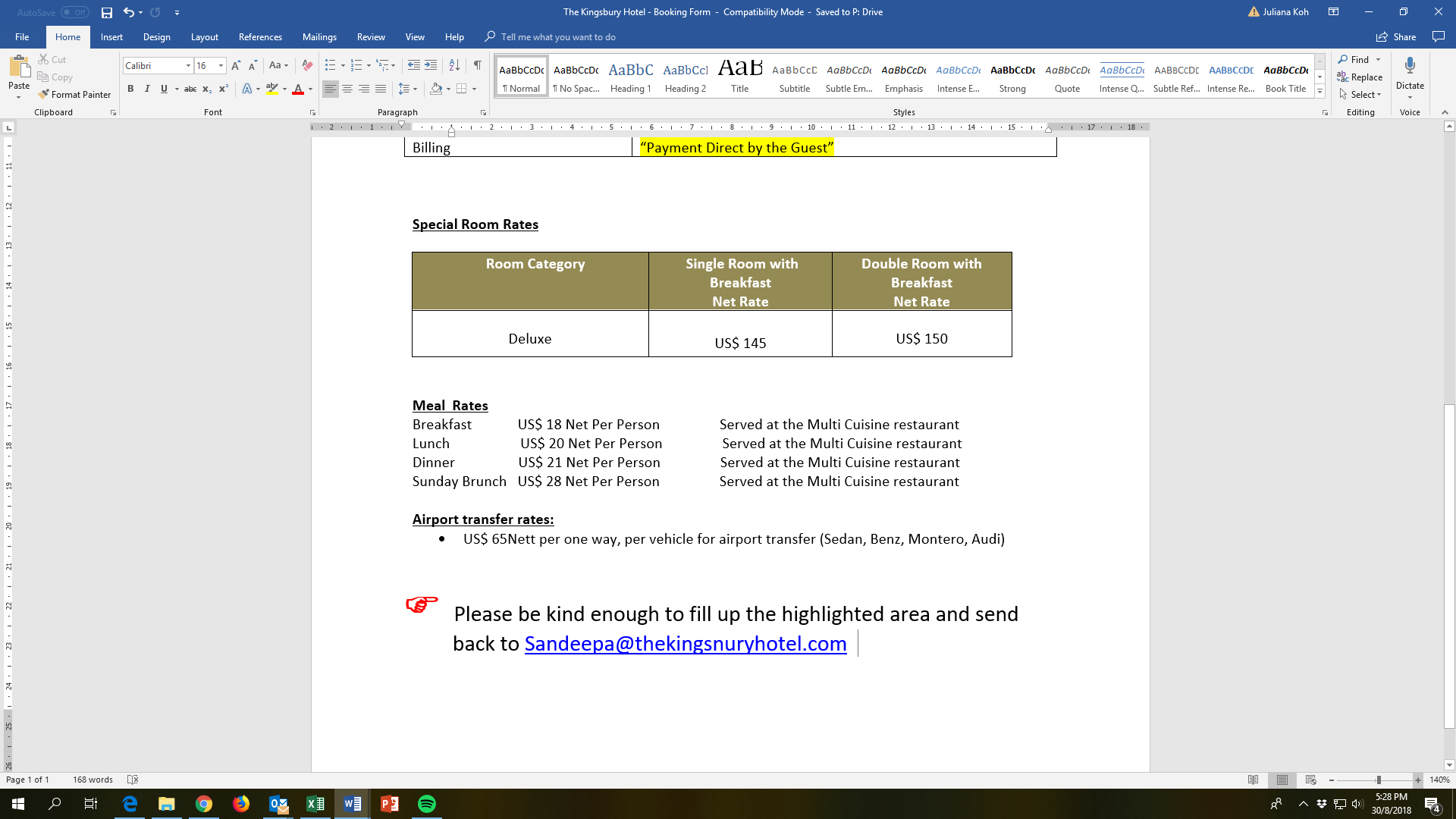 AccountTerrapinn Nov 2018Name of guest(s)(Mr/ Ms)Check-in(Date, and time)Check-out(Date, and time)Rooms(Number of Rooms, category, occupancy, meal basis)Airport PickupYes / No -    (please send flight details   , USD 65 per car)Airport Drop offYes / No -    (please send flight details    , USD 65 per car)Billing“Payment Direct by the Guest”